               Ministerio de Educación de la Provincia de Catamarca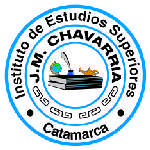 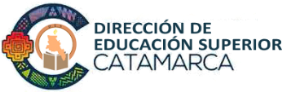 IES “Profesor Juan Manuel Chavarría”PROGRAMA 2020“Elegir una ruta, no una rutina”IES “Profesor Juan Manuel Chavarría”PROGRAMA 2020“Elegir una ruta, no una rutina”IES “Profesor Juan Manuel Chavarría”PROGRAMA 2020“Elegir una ruta, no una rutina”IES “Profesor Juan Manuel Chavarría”PROGRAMA 2020“Elegir una ruta, no una rutina”Carrera:Plan de Estudios :Unidad Curricular:Campo de Formación:Campo de Formación:Formato:Formato:Régimen:Horarios de cursado:Carga Horaria:Sede y turno:Espacios con los que tiene correlatividad:Espacios con los que tiene correlatividad:Nombre del/la docente:Correo electrónico:Ciclo Lectivo:Fecha de Inicio y final de cursadoComponenteDetallePresentación general con respecto al formato del proyecto PedagógicoFundamentaciónObjetivosCapacidades ContenidosMarco metodológicoCronogramaEvaluaciónSoportes y Recursos didácticosBibliografíaObservaciones